Структура  МДОУ детский сад № 38 "Ромашка" общеразвивающего вида" х.Красночервонного    В детском саду функционируют 3 группы  общеразвивающей направленности:

1 группараннего возраста-младшая группас 2 до 4 лет, группу посещают 20 детей
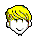 Разновозрастная группа  с 4до 5 лет, группу посещают 20 детей подготовительная к школе  группас 6 до 7 лет, группу посещают 18детей Трёхуровневая структура управления ДОУ:1 уровень:Заведующий; Педагогический совет 
                             Учреждения; общее собрание Учреждения;
                             Управляющий совет
2 уровень:завхоз
                                
3 уровень:Специалисты; воспитатели; младшие 
                                воспитатели; обслуживающий персонал

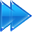 Управление детским садом строится на принципах единоначалия и самоуправления, обеспечивающих государственно-общественный характер управления дошкольным образовательным учреждением.Формами самоуправления Учреждения являются:
- педагогический совет Учреждения, действующий в соответствии с утвержденным в уставном порядке Положением,
- общее собрание трудового коллектива Учреждения, 
- Управляющий совет-действующий в соответствии с утверждённым Положением.